V 1 – Was brennt denn da? Kreide als DochtMaterialien: 		Porzellanschale, feuerfeste Unterlage, Kreide, StreichholzChemikalien:		Petroleum oder anderes LampenölDurchführung: 		Zunächst wird geprüft, ob sich ein Stück Kreide mit dem Streichholz entzünden lässt. Dann wird in eine Porzellanschale ein wenig Petroleum (ca. 1 cm hoch) gegeben. Anschließend stellt man die Kreide in die Flüssigkeit. Nach ein paar Sekunden, je nach Kreidestück auch etwas länger, zündet man das obere Ende der Kreide an. Beobachtung:		Die bloße Kreide lässt sich nicht entzünden. In dem Petroleum brennt die Kreide mit leuchtender Flamme, bis das Petroleum vollständig verbraucht ist.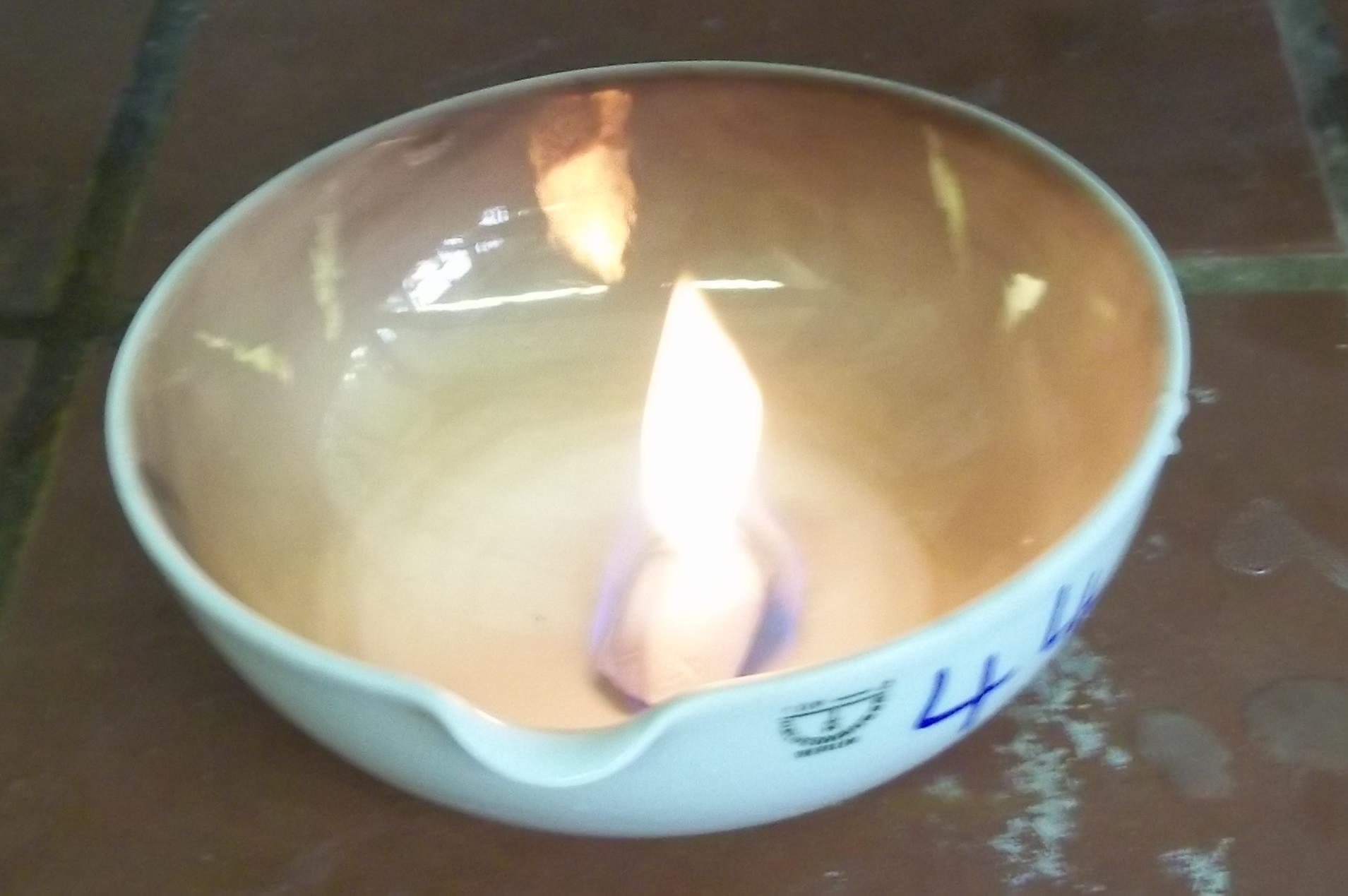 Abb. 1 - Kreide als DochtDeutung:		Die Kreide besteht aus nicht brennbarem Material. Das Petroleum steigt durch die Kapillaren nach oben und verbrennt. Die Kreide wirkt somit als Docht, der den Brennstoff zu dem Verbrennungsort transportiert.Literatur:		G. Lange, Chemie fürs Leben. Feuer und Flamme, www.chemie1.uni-rostock.de/didaktik/pdf/feuer.pdf (zuletzt aufgerufen am 27.09.2012 um 19:15 Uhr).